Утверждаю: 				директор МАОУ Лицей №1:_______________И.В. РасторгуеваП Л А Нработы ресурсного центра профильного обучения старшеклассников на полугодие 2013-2014 учебного года (на базе МАОУ Лицей №1).г. Балаково         Саратовская область2013-2014г.г.Школа «Выпускник»Время работы: с 11.11.13г. по 30.04.14гКонтингент «школы»:преподаватели-учителя физики и математики лицея; слушатели-учащиеся 10-х, 11-х классов общеобразовательных  учреждений БМР.Цель работы школы «Выпускник»:систематизация знаний выпускников по ключевым темам школьного курса физики и математики;отработка рациональных приёмов работы с заданиями части «С» в КИМах.Утверждаю: 			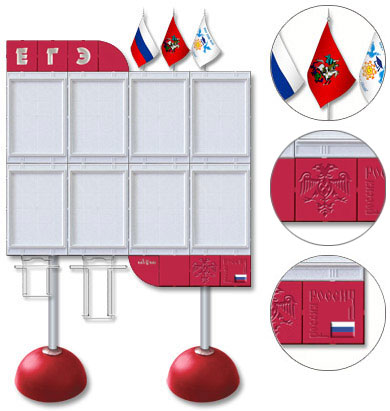 директор МАОУ Лицей №1:_______________И.В. РасторгуеваРасписание занятий в школе «Выпускник»для учащихся школ Балаковского муниципального районав Ресурсном центре МАОУ Лицей №1 на 2013-2014 учебный год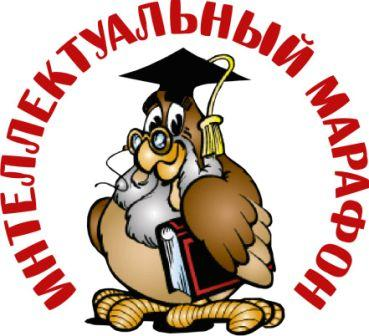 Организация и проведение муниципальных конкурсов, турниров, математических игр……ПредметФИО учителейОтветственныйПредметФИО учителейОтветственныйматематикаРемезова Е.Н.Мигунов Ф.Ю.физикаГрекова Л.М.Терентьева О.И.математикаШапорева Н.И. Мигунов Ф.Ю.физикаЕршова С.А.Терентьева О.И.математикаМухамбетова С.Р.Мигунов Ф.Ю.физикаТерентьева О.И.Терентьева О.И.математикаПантелеева О.Ф.Мигунов Ф.Ю.физикаБарышная Т.И.Терентьева О.И.математикаТрубачёва Т.В.Мигунов Ф.Ю.физикаБарышная Т.И.Терентьева О.И.математикаХрычкина Е.Ф.Мигунов Ф.Ю.физикаБарышная Т.И.Терентьева О.И.математикаБайслонова Р.Н.Мигунов Ф.Ю.физикаБарышная Т.И.Терентьева О.И.предметклассывторниксредачетвергматематикаподготовка к ЕГЭ11кл (школы города)15-00кабинеты № 302,313,317,318 физикаподготовка к ЕГЭ11кл (школы города)15-00 кабинеты № 300,301математикаподготовка к ЕГЭ10-11кл(сельские школы)15-00кабинеты № 212 № п/пСодержание мероприятийСрокиОтветственные1Муниципальная очно - заочная  математическая  играЗнатоки математики (для учащихся 6 классов)Заочный тур с 05.02.14г.по10.02.14г.Очный тур 26.02.2014г. в 14-00Мигунов Ф.Ю. Хрычкина Е.Ф.2Муниципальная научно-практическая конференция по физике «Первые шаги в науку» для учащихся 7-11-х  классовЗаочный тур с 10.02.14г. по 20.02.14г.Очный тур 25.02.2014г в 15-00Терентьева О.И.